Nr. 88  din 12,08,2015  ANUNŢ COLECTIV,pentru comunicare prin publicitate              În temeiul  art. 44 alin. (3) din Ordonanţa Guvernului nr.  92/2003 privind Codul de Procedură Fiscală, republicată, cu modificările şi completările ulterioare, comunicăm că au fost emise acte administrative fiscale pentru următorii contribuabili:                            Actul administrativ fiscal poate fi consultat de titularul acestuia la sediul Direcţiei de Impozite Taxe şi Alte Venituri Locale Galaţi – Serviciul de Executare Silită, str. Domnească nr. 13, bl. L parter.              Prezentele acte administrative fiscale se consideră communicate în termen de 15 zile de la data afişării anunţului, respectiv         .              Dacă aveţi nelămuriri în legătură cu acest anunţ, o puteţi contacta pe doamna Ciriplinschi Aurora la sediul nostru sau la numărul de telefon 0236/307790.                                                                                                                            ŞEF SERVICIU                                                                                                     Cj. Adriana EnacheNr. crtNumele şi prenumele / denumirea contribuabiluluiDomiciliul fiscal al contribuabiluluiDenumirea actului administrativ fiscal / nr. şi data actului: somatia nr.1IACOBUTA ANA-MARIAStr. TECUCI Nr. 210 Bl. O5 Ap. 15282541/12,06,20152IONASCU ADRIAN FLORINStr. CLUJ Nr. 2 Bl. C2B Ap. 47310273/11,06,20153IONESCU DANStr. NAE LEONARD Nr. 19 Bl. C15 Ap. 4262145/12,06,20154ISTRATE MARIUSStr. NAE LEONARD Nr. 3 Bl. C3A Ap. 49270191/11,06,20155IVAN ANDREIStr. NUFARULUI Nr. 2 Bl. S15 Ap. 32491096/15,06,20156IVAN ANDREIStr. NUFARULUI Nr. 2 Bl. S15 Ap. 32491371/15,06,20157IVANCEA CLAUDIA-GEANINAStr. CLUJ Nr. 12 Bl. D2 Ap. 49262209/12,06,20158LATU MIHAIStr. BASARABIEI Nr. 144 Bl. N3B Ap. 46282671/12,06,20159LATU MIHAIStr. BASARABIEI Nr. 144 Bl. N3B Ap. 46282642/12,06,201510MINEA ALINStr. PODUL INALT Nr. 5 Bl. P5 Ap. 13270113/11,06,201511MINIOSU STEFAN CLAUDIUStr. NUFARULUI Nr. 2 Bl. S15 Ap. 27508442/25,06,201512 MUNTEANU CORNEL-NICOLAEStr. ANGHEL SALIGNY Nr. 130 Bl. I5 Ap. 73262670/12,06,201513NACU ADRIANStr. CLUJ Nr. 20 Bl. D6A Ap. 1491830/15,06,201514NISCOVEANU TUDORStr. NAE LEONARD Nr. 21 Bl. R1 Ap. 5262688/12,06,201515PADURARU MARIAStr. CALUGARENI Nr. 18 Bl. U8 Ap. 42494800/25,06,201516PADURARU MARIAStr. CALUGARENI Nr. 18 Bl. U8 Ap. 42502048/25,06,201517PALADUTA LAURENTIUStr. NAE LEONARD Nr. 14 Bl. C12 Ap. 17270074/11,06,201518PAMPU CATALIN COSTELStr. CLUJ Nr. 6 Bl. D5C Ap. 11282711/12,06,201519PARVANOV VICTOR-AURELStr. ALBA IULIA Nr. 9 Bl. L3A Ap. 34261482/12,06,201520PATRASCU VIORELStr. NAE LEONARD Nr. 35 Bl. U14B Ap. 15267471/12,06,201521PAVEL ALEXANDRAStr. NAE LEONARD Nr. 14 Bl. C12 Ap. 78280760/25,06,201522PAVEL MIHAI-CATALINStr. NAE LEONARD Nr. 14 Bl. C12 Ap. 78492749/11,06,201523PAVLOV VASILEStr. CALUGARENI Nr. 19 Bl. T4B Ap. 17492474/15,06,201524PINTILIE COSTELStr. AVIATORILOR Nr. 4 Bl. Z1 Ap. 61499040/16,06,201525PLESCAN MARCEL MARIANStr. NAE LEONARD Nr. 19 Bl. C15 Ap. 55289930/12,06,201526POPA DANIELStr. AVIATORILOR Nr. 3 Bl. U9 Ap. 76265511/12,06,201527POPA IOAN DRAGOSStr. MARASTI Nr. 30494812/25,06,201528POPA MARIANStr. CALUGARENI Nr. 10BIS Bl. P7A Ap. 64273915/11,06,201529PRICOPE FLORINEL NELUStr. CALUGARENI Nr. 5 Bl. P4A Ap. 12495362/25,06,201530RADU  JENICA MITICAStr. ANGHEL SALIGNY Nr. 130 Bl. I5 Ap. 49491620/15,06,201531RADU LAURENTIUStr. NAE LEONARD Nr. 14 Bl. C12 Ap. 109274442/11,06,201532SALARIU DORIN MIHAIStr. AVIATORILOR Nr. 1 Bl. U10 Ap. 57261493/12,06,201533SALARIU DORIN MIHAIStr. AVIATORILOR Nr. 1 Bl. U10 Ap. 57284749/12,06,201534SAMOILA CONSTANTINStr. ANGHEL SALIGNY Nr. 130 Bl. I5 Ap. 35279341/09,06,201535SAMOILA CONSTANTINStr. ANGHEL SALIGNY Nr. 130 Bl. I5 Ap. 35279340/09,06,201536SPATARU DUMITRUStr. TECUCI Nr. 191 Bl. N5 Ap. 119508480/25,06,201537SPIRIDON ALIN GEORGIANStr. NAE LEONARD Nr. 12 Bl. C10 Ap. 51273887/11,06,201538STANCIU MARIAN COSTELStr. CALUGARENI Nr. 18 Bl. U8 Ap. 120492872/11,06,201539STEFANESCU COSMIN ALEXANDRUStr. NAE LEONARD Nr. 26 Bl. S5 Ap. 1274006/11,06,201540TANASE EUGENStr. CALUGARENI Nr. 12BIS Bl. K7 Ap. 36270019/11,06,201541TANASE EUGENStr. CALUGARENI Nr. 12BIS Bl. K7 Ap. 36492745/11,06,201542TEPELUS VIORELStr. NAE LEONARD Nr. 41 Bl. U12 Ap. 19261506/12,06,201543TRANDAFIR PAVALACHEStr. EREMIA GRIGORESCU Nr. 6 Bl. K1 Ap. 36490257/15,06,201544TUDORACHE  ANDREEAStr. CLUJ Nr. 18 Bl. D4 Ap. 110492779/11,06,201545TURMAC REMUS BOGDANStr. CALUGARENI Nr. 6 Bl. K4 Ap. 47282748/12,06,201546VASILE GEORGIANStr. PODUL INALT Nr. 2 Bl. U14A Ap. 12491738/15,06,201547VASILIEV IGORStr. TECUCI Nr. 206 Bl. O6 Ap. 27262651/12,06,201548VIERU DANIELStr. NAE LEONARD Nr. 23 Bl. R1A Ap. 35302927/19,06,201549VLAD CRISTIStr. TECUCI Nr. 208 Bl. O1 Ap. 59270193/11,06,201550VLAD VIRGILStr. NAE LEONARD Nr. 45 Bl. Z6A Ap. 29302337/12,06,201551ZAHARIA VALENTINStr. MAGURA Nr. 4 Bl. K9A Ap. 14282243/11,06,2015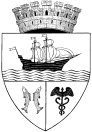 